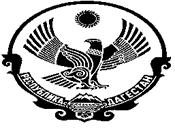  РЕСПУБЛИКА ДАГЕСТАНМУНИЦИПАЛЬНОЕ КАЗЕННОЕ ОБЩЕОБРАЗОВАТЕЛЬНОЕ УЧРЕЖДЕНИЕ «РЫБАЛКИНСКАЯ СРЕДНЯЯ ОБЩЕОБРАЗОВАТЕЛЬНАЯ ШКОЛА» КИЗЛЯРСКОГО РАЙОНА368830 с. Рыбалко  			         E-mail: Rybalko_shkola@mail.ruПРИКАЗ13.06.2020 г.                                                                                         № 6 –од Об окончании обучения на уровне основного общего образования и выдачи документов об образованииВ соответствии с Федеральным законом от 29.12.2012 № 273-ФЗ «Об образовании в Российской Федерации», Порядком заполнения, учета и выдачи аттестатов об основном общем и среднем общем образовании и их дубликатов, утв. приказом Минобрнауки России от 14.02.2014 № 115ПРИКАЗЫВАЮ:1. Выдать аттестаты об основном общем образовании с отличием и приложения к ним следующим выпускникам 9-х классов, завершившим обучение по образовательным программам основного общего образования, успешно прошедшим государственную итоговую аттестацию и имеющим итоговые отметки «отлично» по всем учебным предметам учебного плана:Ахмедова Рахима Башировна Давудова Хадижат Омаровна 2. В связи с успешным прохождением государственной итоговой аттестации считать завершившим обучение по образовательным программам основного общего образования и выдать аттестаты об основном общем образовании и приложения к ним следующим учащимся:3. Заместителю директора по УВР Муслимовой М.К.:3.1. в срок до 10.06.2020 внести итоговые отметки и сведения о выпускниках основного общего образования в электронную базу для печати аттестатов и в книгу регистрации выданных документов об образовании в соответствии с Порядком заполнения, учета и выдачи аттестатов об основном общем и среднем общем образовании и их дубликатов, утв. приказом Минобрнауки России от 14.02.2014 № 115;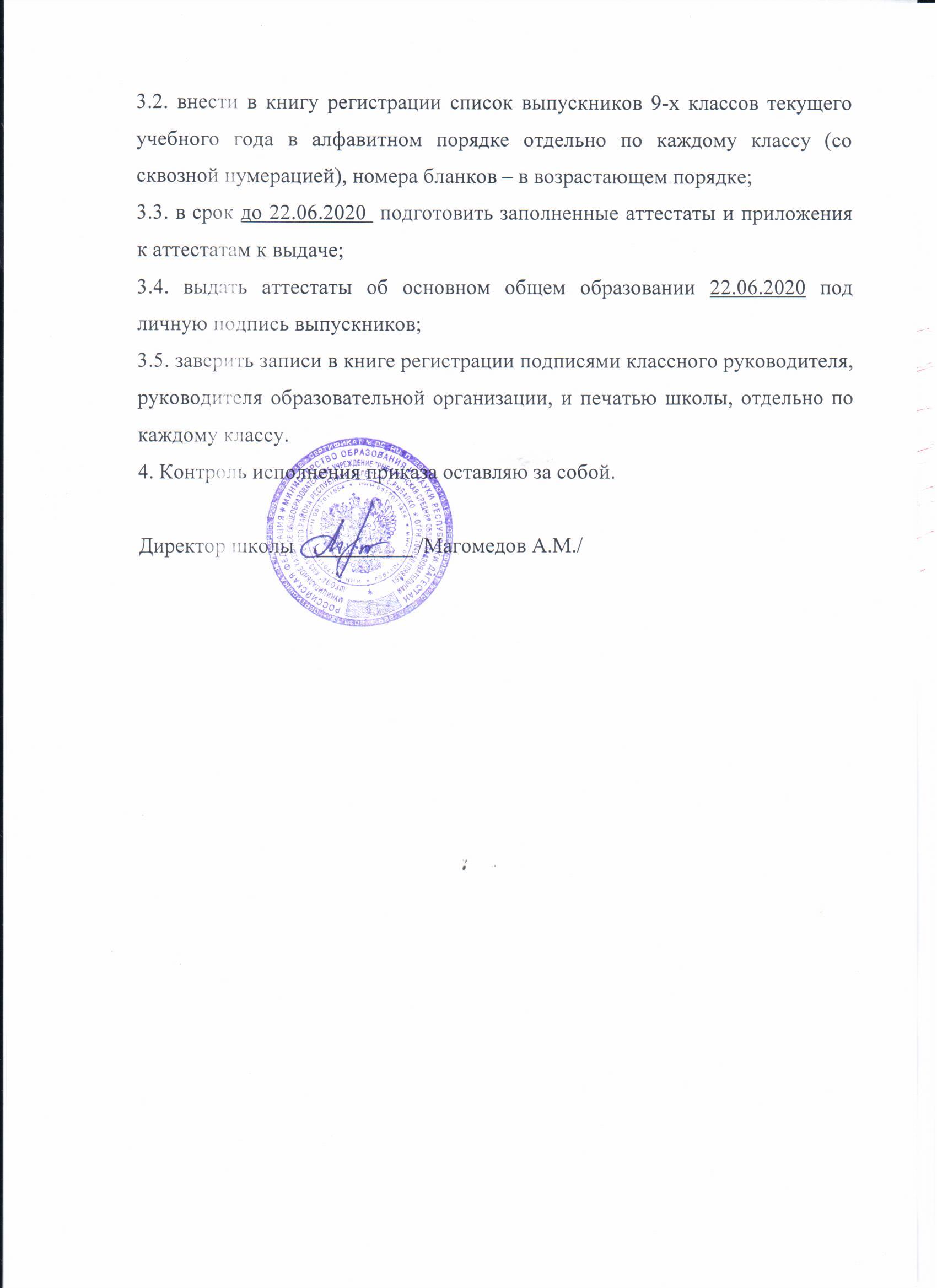 1Абакарова Патимат Аскандаровна2Абдуллаев Рашид Хабибович3Гамзаева Эльмира Зейнуллаевна4Джалилова Анжелика Несрудиновна5Джалилов Джамал Заггидинович6Гитинова Шахбат Джабраиловна7Магомедов Мансур Шарапудинович8Умарова 3арина Ирисхановна9Халикова Айшат Шамильевна10Ходаров Сагид Будайгаджиевич11Гасангаджиева Мадина Рустамовна 12Магомедова Саида Арсеновна13Магомедов Милена Муртазалиевна 15Кудеков Замир Абдулсаламович 16Алиева Милана Джаватхановна17Абдулкеримов Раджаб Бахрадинович 18Джамалудинова Марина Мухтаровна 19Магомедова Диана Микаиловна20Омаров Нурудин Хабчуевич21Чанчиева Леана Алиевна22Малакоева Хадижат Рамазановна 23Абдулкеримов Магомед Зияудинович24Исмаилов Аслан Садрудинович 25Майралов Ислам Пахрудинович26Чадитлаева Саидат Шамиловна27Малакоев Руслан Мирзаевич28Салаватов Амир Арсенович 28Майкоева Саида Сайгидовна30Омаров Расул Омарович 31Ибрагимова Камила Джамаловна 